ПРОЕКТ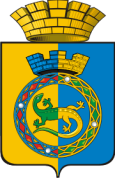 ДУМА ГОРНОУРАЛЬСКОГО ГОРОДСКОГО ОКРУГАВОСЬМОЙ  СОЗЫВТРЕТЬЕ  ЗАСЕДАНИЕРЕШЕНИЕот ___________________	 							         № ______г. Нижний ТагилОб утверждении Прогнозного плана приватизации муниципального имущества Горноуральского городского округа на 2023-2025 годыВ целях пополнения доходной части бюджета Горноуральского городского округа, в соответствии с Федеральным законом от 21 декабря 2001 года № 178 – ФЗ «О приватизации государственного и муниципального имущества», Федеральным законом от 6 октября 2003 года № 131-ФЗ «Об общих принципах организации местного самоуправления в Российской Федерации», Уставом Горноуральского городского округа, Положением «О порядке управления и распоряжения имуществом, находящимся в собственности Горноуральского городского округа», утвержденного решением Думы Горноуральского городского округа 28.04.2016         № 75/6, Положением о Комитете по управлению муниципальным имуществом             и земельным отношениям администрации Горноуральского городского округа, утвержденным  решением Думы Горноуральского городского округа от 27.10.2022    № 2/3, рассмотрев и обсудив представленный администрацией Горноуральского городского округа Прогнозный план приватизации муниципального имущества на 2023-2025 годы, Дума городского округа РЕШИЛА:1. Утвердить Прогнозный план приватизации муниципального имущества Горноуральского городского округа на 2023-2025 годы (прилагается).2. Опубликовать настоящее Решение в установленном порядке и разместить на официальном сайте Горноуральского городского округа. 3. Настоящее Решение вступает в силу со дня официального опубликования.4. Контроль за выполнением настоящего Решения возложить на постоянную депутатскую комиссию по бюджету и экономической политике (Казанцева Е.Н.).УТВЕРЖДЕНрешением ДумыГорноуральского городского округаот ___________ № _________ПРОГНОЗНЫЙ ПЛАН ПРИВАТИЗАЦИИМУНИЦИПАЛЬНОГО ИМУЩЕСТВА ГОРНОУРАЛЬСКОГО ГОРОДСКОГО ОКРУГА НА 2023-2025 ГОДЫРаздел 1. Приватизация муниципального имущества в 2023 годуПрогноз объемов поступлений доходов в бюджет Горноуральского городского округа в 2023 году - 1091 тыс.руб.Раздел 2. Приватизация муниципального имущества в 2024 годуПрогноз объемов поступлений доходов в бюджет Горноуральского городского округа в 2024 году -  1091 тыс.руб.Раздел 3. Приватизация муниципального имущества в 2025 годуПрогноз объемов поступлений доходов в бюджет Горноуральского городского округа в 2025 году - 1091 тыс.руб.*Указанные адреса и площади зданий (помещений), а также состав имущественных комплексов подлежат уточнению в процессе технической инвентаризации при подготовке объектов к приватизации.Председатель Думы Горноуральского городского округаВ.В. Доможиров Глава Горноуральского городского округаД.Г. Летников №п/пНаименование, характеристика объекта*Местонахождение  объекта*Условия приватизации1Здание нежилого назначения, общей площадью 312,6 кв.м., (кадастровый номер 66:19:5701001:290); Земельный участок площадью 1914 кв.м. (кадастровый номер 66:19:5701001:3 категория земель - земли населенных пунктов, разрешенное использование – магазины).Отдельно стоящее здание (бывшая школа), 1995 года постройки, стены из бруса, полы дощатые.Свердловская область, Пригородный район, село Бызово, ул. Ленина, д.19А.Электронный аукцион.Посредством публичного предложения. 2Здание нежилого назначения, общей площадью 153,3 кв.м., кадастровый номер 66:19:0000000:7787;Здание нежилого назначения (пищеблок), общей площадью 30,4 кв.м., кадастровый номер 66:19:5701001:270;сооружение (колодец), кадастровый номер 66:19:5701001:262; Земельный участок с кадастровым номером 66:19:5701001:295, категория земель – земли населенных пунктов, разрешенное использование – магазины, площадью 1591 кв.м.Отдельно стоящее одноэтажное здание бывшего детского сада №12 (литера А, А1,а), стены - брус, пристрой – кирпич, крыша шифер по деревянной обрешетке.Отдельно стоящее здание пищеблока (литера Б, б, б1, б2), стены - брус, крыша шифер по деревянной обрешетке.Сооружение (колодец), глубина 7м (литера I).  Год постройки – 1984.Свердловская область, Пригородный район, село Бызово, ул. Ленина, д. 34Электронный аукцион.Посредством публичного предложения. 3Здание нежилого назначения, общей площадью 125,8 кв.м., (кадастровый номер 66:19:5701001:269);Земельный участок  (кадастровый номер 66:19:5701001:296), категория земель – земли населенных пунктов, разрешенное использование – магазины, площадью 1117 кв.м.Отдельно стоящее одноэтажное здание бывшей школы. Стены бревенчатые, полы дощатые, крыша шиферная по деревянной обрешетке.Свердловская область, Пригородный район, село Бызово, ул. Ленина, д. 32А.Электронный аукцион.Посредством публичного предложения. 4Здание нежилого назначения, общей площадью 300,3 кв.м., кадастровый номер 66:19:5301002:467;здание нежилого назначения (пищеблок), общей площадью 27 кв.м., кадастровый номер 66:19:5301002:573;здание нежилого назначения (кладовая), общей площадью 36,2 кв.м., кадастровый номер 66:19:5301002:574;здание нежилого назначения (котельная), общей площадью 20 кв.м., кадастровый номер 66:19:5301002:575;земельный участок с кадастровым номером 66:19:5301002:58, категория земель – земли населенных пунктов, разрешенное использование – для общественно деловых целей, площадью 1944 кв.м.Отдельно стоящее здание (бывшая больница). Год постройки 1986, стены кирпичные, полы дощатые, крыша шифер по деревянной обрешетке.Отдельно стоящее здание (кладовая). Год постройки 1934, стены бревенчатые, крыша шифер по деревянной обрешетке.Отдельно стоящее здание (пищеблок). Год постройки 1916, стены бревенчатые, крыша шифер по деревянной обрешетке.Отдельно стоящее здание (котельная). Год постройки 1978, стены  из кирпича и шлакоблока, крыша шифер по деревянной обрешетке.Свердловская область, Пригородный район, с. Башкарка, ул. Куйбышева, д.7Электронный аукцион.Посредством публичного предложения. 5Здание нежилого назначения, общей площадью 447,6 кв.м (кадастровый номер 66:19:5301002:365);нежилое здание общей площадью 71,3 кв.м (кадастровый номер 66:19:5301002:351); земельный участок площадью 1730 кв.м (кадастровый номер 66:19:5301002:559, категория земель – земли населенных пунктов, разрешенное использование - предпринимательство).Отдельно стоящее 2-этажное здание (бывший дом культуры), год постройки 1912,  стены и перегородки кирпичные, крыша- шиферная по деревянной обрешетке, полы дощатые окрашенные.Свердловская область, Пригородный район, с. Башкарка, ул. Ленина, д. 39.Электронный аукцион.Посредством публичного предложения. 6Нежилое здание (объект, поврежденный в результате ненадлежащей эксплуатации), площадью 1 кв.м (кадастровый номер 66:19:5301002:561);земельный участок, площадью 1524 кв.м (кадастровый номер 66:19:5301002:558) категория земель – земли населенных пунктов, разрешенное использование – предпринимательство).Отдельно стоящее здание (бывшая школа), год постройки , степень сохранности 31%.Свердловская область, Пригородный район, с.Башкарка, ул. Красной Молодежи, д. 6.Электронный аукцион.Посредством публичного предложения. 7Здание нежилого назначения, общей площадью 29,8 кв.м. (кадастровый номер 66:19:5301002:361);земельный участок, площадью 185 кв.м. (кадастровый номер 66:19:5301002:576), категория земель – земли населенных пунктов, разрешенное использование – для ведения личного подсобного хозяйства, магазины).Отдельно стоящее одноэтажное здание (бывший ветеринарный пункт), стены кирпичные, крыша шиферная по деревянной обрешетке.Свердловская область, Пригородный район, с. Башкарка, ул. Новая, 2.Электронный аукцион.Посредством публичного предложения. 8Здание нежилого назначения, общей площадью 148,5 кв.м., (кадастровый номер 66:19:5201001:252);земельный участок площадью 836 кв.м. (кадастровый номер 66:19:5201001:255 категория земель - земли населенных пунктов, разрешенное использование – для ведения личного подсобного хозяйства, деловое управление). Отдельно стоящее здание (бывшая школа), стены кирпичные, крыша шиферная по деревянной обрешетке.Свердловская область, Пригородный район, д. Новая Башкарка, ул. Ломоносова, д.17.Электронный аукцион.Посредством публичного предложения. 9Здание нежилого назначения, общей площадью 89,7 кв.м. (кадастровый номер 66:19:3901002:567); земельный участок, площадью 512 кв.м. (кадастровый номер 66:19:3901002:571, категория земель – земли населенных пунктов), вид разрешенного использования – для ведения личного подсобного хозяйства.Отдельно стоящее одноэтажное здание (бывшая столярная мастерская и магазин). Год постройки 1957, стены деревянные, крыша шиферная по деревянной обрешетке.Свердловская область, Пригородный район, п.Первомайский, ул. Ленина, 8А.Электронный аукцион.Посредством публичного предложения. 10Здание нежилого назначения, общей площадью 184,4 кв.м. (кадастровый номер 66:19:0000000:8378);земельный участок, площадью 1459 кв.м. (кадастровый номер 66:19:4801001:198), категория земель – земли населенных пунктов, разрешенное использование – для ведения личного подсобного хозяйства.Отдельно стоящее здание бани с пристроем -котельной. Здание бани - стены деревянные, крыша шиферная по деревянной обрешетке, пристрой - стены из крупных блоков и кирпича, мягкая кровля.Свердловская область, Пригородный район, д. Новая, ул. Уральская, д.4АЭлектронный аукцион.Посредством публичного предложения. 11Нежилые помещения цокольного этажа жилого дома общей  площадью 111,3 кв.м. Стены шлакоблок, пол заливной.Свердловская область, Пригородный район, пгт. Горноуральский, д.11Электронный аукцион.Посредством публичного предложения.12Здание нежилого назначения (магазин), общей площадью 35,0 кв.м. (кадастровый номер 66:19:5101001:281);земельный участок, площадью 687,0 кв.м. (кадастровый номер 66:19:5101001:282), категория земель – земли населенных пунктов, разрешенное использование – для ведения личного подсобного хозяйства, магазины).Отдельно стоящее здание (магазин), стены деревянные, мягкая кровля по деревянной обрешетке.Свердловская область, Пригородный район, д. Сизикова, ул. Старцевой, д.70.Электронный аукцион.Посредством публичного предложения. 13Здание нежилого назначения, общей площадью 37,3 кв.м. (кадастровый номер 66:19:5101001:267) и земельный участок. Стены деревянные, крыша шиферная по деревянной обрешетке, год постройки 1961.Свердловская область, Пригородный район, д. Сизикова, ул. Старцевой, д.6Электронный аукцион.Посредством публичного предложения.14Нежилое помещение, общей площадью 37,1 кв.м. (кадастровый номер 66:19:0000000:3724).Нежилые помещения (бывший ФАП), в отдельно стоящем здании, стены деревянные, крыша шиферная по деревянной обрешетке, год постройки 1988.Свердловская область, Пригородный район, д.Корнилова, ул. Октябрьская, д.55.Электронный аукцион.Посредством публичного предложения.15Здание (нежилое)  площадью 371,7 кв.м. (кадастровый номер 66:19:4401006:369);и земельный участок площадью 1521 кв.м. (кадастровый номер 66:19: 4401006:618).Отдельно стоящее здание (б/котельная), фундамент - заливной, стены - шлакоблок, крыша – шифер.Свердловская область, Пригородный район, с. Петрокаменское, ул. Спортивная, д.29Электронныйаукцион.Посредством публичного предложения.16Здание нежилого назначения, общей площадью 31,8 кв.м. (кадастровый номер 66:19:3201001:584); земельный участок площадью 267 кв.м (кадастровый номер 66:19:3201001:587), категория земель - земли населенных пунктов, разрешенное использование - для размещения объектов розничной торговли.Год постройки 1995г., стены шлакоблок, брус. Крыша – шифер.Свердловская область, Пригородный район, с. Шиловка, ул., Кирова, д.25АЭлектронный аукцион.Посредством публичного предложения. 17Здание (нежилое) площадью 147,0 кв.м (кадастровый номер 66:19:2401001:755) поврежденное в результате пожара; земельный участок площадью 1359 кв.м. (кадастровый номер 66:19:2401001:184) категория земель- земли населенных пунктов, разрешенное использование - для размещения административных зданий.Здание (поврежденное в результате пожара 90%),  фундамент - заливной, стены - дерево, крыша – шифер.Свердловская область, Пригородный район, с. Балакино, ул. Ленина, д.17.Электронный аукцион.Посредством публичного предложения. 18Здание нежилого назначения площадью 455,8 кв.м (кадастровый номер 66:19:34010_01:110)и земельный участок.Здание нежилого назначения, одноэтажное (бывший детский сад). Фундамент ленточный бетонный, Стены шлакоблочные, облицованные кирпичом. Крыша шифер.Свердловская область, Пригородный район, п.Вилюй, ул.Центральная, д.14а.Электронный аукцион.Посредством публичного предложения.19Здание (нежилое) общей площадью 545,8 кв.м. (кадастровый номер 66:19:4301001:448) и земельный участок. Отдельно стоящее здание (бывшая котельная),  фундамент - заливной, стены - шлакоблок, крыша – шифер.Свердловская область, Пригородный район, с. Бродово, ул. Новая, д.2А.Электронный аукцион.Посредством публичного предложения.20Нежилое здание, площадью 163,2 кв.м. (кадастровый номер 66:19:0000000:7653);земельный участок площадью 632 кв.м. (кадастровый номер 66:19:5701001:114), разрешенное использование-земли населенных пунктов, разрешенное использование - для размещения объектов здравоохранения.Отдельно стоящее здание (бывший ФАП), стены деревянные, крыша шиферная по деревянной обрешетке.Свердловская область, Пригородный район, с.Бызово, ул.Ленина, д.10АЭлектронный аукцион.Посредством публичного предложения. 21Часть здания (нежилое) площадью 68,2(кадастровый номер 66:19:0000000:7601, земельный участок площадью 534 кв.м, (кадастровый номер 66:19:4801001:141).Часть здания нежилого назначения (бывший ФАП), стены шлакоблок, крыша шиферная по деревянной обрешетке.Свердловская область, Пригородный район, д.Новая, ул.Уральская, д.3Электронный аукцион.Посредством публичного предложения.22Нежилое здание (магазин) площадью 67,7 кв.м. (кадастровый номер 66:19:4401009:771); земельный участок площадью 1219 кв.м. (кадастровый номер 66:19:4401009:767), разрешенное использование – для ведения личного подсобного хозяйства (приусадебный участок).Свердловская область, Пригородный район, с.Петрокаменское, ул.Горка Каменная, д.22БЭлектронный аукцион.Посредством публичного предложения.№п/пНаименование, характеристика объекта*Местонахождение  объекта*Условия приватизации1Здание нежилого назначения, площадью 561,0 кв.м. (кадастровый номер 66:19:0_00_00_00:7395) и земельный участок.Отдельно стоящее  2-этажное здание (бывший детский сад),  стены шлакоблочные, перегородки кирпичные, крыша - шифер по деревянной обрешетке, полы дощатые окрашенные.Свердловская область, Пригородный район, с.Бродово, ул.Новая, 14Б.Электронный аукцион.Посредством публичного предложения. №п/пНаименование, характеристика объекта*Местонахождение  объекта*Условия приватизации1Часть здания нежилого назначения, площадью 56,7 кв.м (кадастровый номер 66:19:0000000:7599).Часть здания нежилого назначения (бывший ФАП), стены деревянные, крыша шиферная по деревянной обрешетке, год постройки 1950.Свердловская область, Пригородный район, с.Мокроусское, ул. Гагарина, 6.Электронный аукцион.Посредством публичного предложения. 2Здание нежилого назначения, площадью 53,3 кв.м. (кадастровый номер 66:19:0000000:7597);земельный участок площадью 83,0 кв.м. (кадастровый номер 66:19:1909010:61), земли населенных пунктов.Отдельно стоящее здание (бывший ФАП), стены деревянные, крыша шиферная по деревянной обрешетке, год постройки 1970.Свердловская область, Пригородный район, д.Маркова, ул.Пушкина, 8.Электронный аукцион.Посредством публичного предложения. 3Часть здания нежилого назначения, площадью 35,3 кв.м. (кадастровый номер 66:19:0000000:7602).Часть здания нежилого назначения (бывший ФАП), стены деревянные, мягкая кровля по деревянной обрешетке, год постройки 1945.Свердловская область, Пригородный район, д.Матвеева, ул. Бажова,35аЭлектронный аукцион.Посредством публичного предложения. 